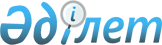 Об утверждении Списка работ, на которых запрещается применение труда работников, не достигших восемнадцатилетнего возраста, предельных норм переноски и передвижения тяжести работниками, не достигшими восемнадцатилетнего возраста
					
			Утративший силу
			
			
		
					Приказ и.о. Министра труда и социальной защиты населения Республики Казахстан от 31 июля 2007 года № 185-п. Зарегистрирован в Министерстве юстиции Республики Казахстан 3 сентября 2007 года № 4912. Утратил силу приказом Министра труда и социальной защиты населения Республики Казахстан от 25 ноября 2011 года № 418-ө

      Сноска. Утратил силу приказом Министра труда и социальной защиты населения РК от 25.11.2011 № 418-ө.      В соответствии с подпунктом 19) статьи 16 Трудового кодекса Республики Казахстан от 15 мая 2007 года, ПРИКАЗЫВАЮ : 

      1. Утвердить прилагаемые: 

      1) Список работ, на которых запрещается применение труда работников, не достигших восемнадцатилетнего возраста; 

      2) Предельные нормы переноски передвижения тяжести работниками, не достигшими восемнадцатилетнего возраста. 

      2. Признать утратившим силу приказ и.о. Министра труда и социальной защиты населения Республики Казахстан от 15 февраля 2005 года N 45-п "Об утверждении Списка производств, профессий на тяжелых физических работах и работах с вредными (особо вредными), опасными (особо опасными) условиями труда, на которых запрещается применение труда лиц, не достигших восемнадцати лет" (зарегистрированный в Реестре государственной регистрации нормативных правовых актов за N 3445, опубликованный в Бюллетене нормативных правовых актов центральных исполнительных и иных государственных органов Республики Казахстан, сентябрь 2005 г., N 18, ст. 150). 

      3. Департаменту труда и занятости населения (Абденов С.С.) обеспечить государственную регистрацию настоящего приказа в Министерстве юстиции Республики Казахстан и его последующее опубликование в периодических изданиях в установленном законодательством порядке. 

      4. Контроль за исполнением настоящего приказа возложить на вице-министра Курманова А.М. 

      5. Настоящий приказ вводится в действие по истечении десяти календарных дней со дня его первого официального опубликования.       И.о. Министра       "Согласовано" 

      И.о. Министра здравоохранения 

      Республики Казахстан 

      31 июля 2007 года Утвержден            

приказом и.о. Министра труда и 

социальной защиты населения   

Республики Казахстан      

от 31 июля 2007 года N 185-п   

Список 

работ, на которых запрещается применение труда 

работников, не достигших восемнадцатилетнего возраста  

Глава 1. Производство и виды работ       1. Атомные электростанции 

      2. Геологоразведочные топографо-геодизические работы 

      3. Добыча и обогащение угля и горнорудного сырья 

      4. Добыча и обогащение строительных и нерудных материалов 

      5. Добыча и переработка нефти и газа 

      6. Коксохимическое производство 

      7. Лесозаготовительные работы, лесосплав и подсочка леса 

      8. Лесохимическое производство 

      9. Металлургические производства (черная и цветная металлургия) 

      10. Металлообработка, в том числе: сварочные, кузнечно-прессовые и термические работы, металлопокрытия и окраска, жестяно-баночное и трубное производство 

      11. Нефтехимические производства 

      12. Обогащение, агломерация, брикетирование химического сырья 

      13. Обработка камня и производство камнелитейных изделий 

      14. Организации по производству бактерийных и вирусных препаратов 

      15. Производство асбеста 

      16. Производство асбестоцементных изделий 

      17. Производство растворителей 

      18. Производство цемента 

      19. Производство железобетонных и бетонных изделий и конструкций 

      20. Производство огнеупоров 

      21. Производство стеновых и вяжущих материалов 

      22. Производство теплоизоляционных материалов 

      23. Производство асфальтовой мастики и плитки 

      24. Производство мягкой кровли и гидроизоляционных материалов 

      25. Производство целлюлозы, бумаги, картона и изделий из них 

      26. Производство порнографических материалов или предметов, печатных изданий, кино- или видеоматериалов, изображений или иных предметов порнографического характера и эротического содержания 

      27. Сельскохозяйственное производство 

      28. Строительство шахт, разрезов, метрополитенов и тоннелей 

      29. Строительные, монтажные и ремонтно-строительные работы 

      30. Пищевая промышленность, в том числе: производство вина, спирта и ликеро-водочной продукции, пива и безалкогольных напитков, табачное и ферментационное производства, производство поваренной соли 

      31. Тепловые сети 

      32. Транспорт, в том числе: железнодорожный транспорт и метрополитен, морской флот, речной флот, гражданская авиация, автомобильный и городской электротранспорт 

      33. Электроэнергетика (энергетическое хозяйство) 

      34. Химическое производство 

      35. Фармацевтическое производство 

      36. Добыча рыб  

Глава 2. Общие профессии и виды работ       37. Автоклавщик 

      38. Аккумуляторщик, занятый зарядкой и ремонтом аккумуляторов 

      39. Антикоррозийщик 

      40. Аппаратчик приготовления химических растворов 

      41. Аппаратчик хлорирования 

      42. Бункеровщик 

      43. Варщик битума 

      44. Водолаз 

      45. Водитель автомобиля 

      46. Газовщик 

      47. Газогенераторщик 

      48. Газоспасатель 

      49. Генераторщик ацетиленовой установки 

      50. Гуммировщик металлоизделий 

      51. Дегазаторщик 

      52. Дефектоскопист рентгено-гамма-графирования 

      53. Дозиметрист 

      54. Заправщик горючими и смазочными материалами 

      55. Зарядчик огнетушителей 

      56. Испытатель баллонов 

      57. Истопник, кочегар технологических печей и кочегар производственных печей, занятые обслуживанием котлов и печей, работающих на твердом топливе при ручной загрузке 

      58. Каменщик-печник промышленных печей, котлов и агрегатов, занятый на горячем ремонте производственных печей и котлов 

      59. Лаборант химического анализа, занятый: на анализах, исследовании и испытании сильнодействующих на организм человека веществ 

      60. Литейщик пластмасс 

      61. Машинист вагоноопрокидывателя 

      62. Машинист вагонотолкателя 

      63. Машинист вентиляционной и аспирационной установок 

      64. Машинист воздухоразделительных установок 

      65. Машинист газодувных машин 

      66. Машинист газогенераторной станции 

      67. Машинист двигателей внутреннего сгорания 

      68. Машинист дымососов 

      69. Машинист компрессорных установок 

      70. Машинист крана (крановщик) 

      71. Машинист подъемника 

      72. Машинист скрепера (скреперист) 

      73. Машинист холодильных установок 

      74. Машинист экскаваторва 

      75. Машинист по стирке спецодежды, занятый на ремонте, чистке и стирке спецодежды, загрязненной ядовитыми веществами, канализационной жидкостью, а также в спецпрачечных 

      76. Мойщик, занятый: мойкой тары из-под нефтепродуктов и химикатов; промывкой деталей, узлов и моторов, работающих на этилированном бензине; мойкой ассенизационных машин; а также занятый дезинфекцией посуды 

      77. Моторист электродвигателей, занятый обслуживанием высоковольтных электродвигателей 

      78. Наполнитель баллонов, занятый наполнением баллонов сжиженным газом и жидким хлором 

      79. Обходчик водопроводно-канализационной сети, занятый обслуживанием оборудования в подземных камерах и тоннелях 

      80. Огнеупорщик, занятый на ремонте топок печей, котлов, ковшей и другого оборудования 

      81. Паяльщик, занятый на изготовлении ртутного припоя и пайке этим припоем 

      82. Подсобный рабочий, непосредственно занятый: на разливке и прокатке горячего металла; на участках плавки и обработки свинца, бериллия и их сплавов, а также где применяются в открытом виде химические вещества I, II, III классов опасности; на всех видах транспорта при обработке опасных и токсических грузов 

      83. Прессовщик 

      84. Прессовщик изделий из пластмасс 

      85. Приемщик баллонов 

      86. Работники, занятые торговлей и хранением вина, спирта и ликеро-водочной продукции и пива, а также табачных изделий 

      87. Рабочие, занятые в производствах и на работах, связанных с изготовлением, хранением, транспортировкой и применением взрывоопасных веществ 

      88. Рабочие, занятые на всех видах работ, связанных с применением открытой ртути 

      89. Рабочие, занятые на всех видах работ с применением пневматического инструмента 

      90. Рабочие, занятые на обслуживании водолазных и подводных работ 

      91. Рабочие, занятые на пристрелке и отстрелке оружия 

      92. Рабочие, занятые на работах по транспортировке, приготовлению и применению ядохимикатов 

      93. Рабочие, занятые на работах: по удалению нечистот из выгребных и помойных ям вручную; по очистке промышленной канализационной сети и ловушек 

      94. Рабочие, занятые на работах с применением этиловой жидкости 

      95. Рабочие, занятые обслуживанием специализированных складов с горюче-смазочными и взрывчатыми материалами, ядохимикатами, кислотами и щелочами хлором и хлорной известью 

      96. Рабочие, занятые работой на высоте 

      97. Рабочие, занятые непосредственно в боксах, инсектариях, вивариях 

      98. Рабочие, непосредственно занятые на заводских ходовых испытаниях локомотивов и мотор-вагонных поездов 

      99. Рабочие, непосредственно занятые у горячей плиты, кондитерских печей и электрожарочных шкафов 

      100. Рабочие по обслуживанию бани (сауны) 

      101. Рабочие ритуальных услуг (в моргах, крематориях, кладбищах) 

      102. Рабочие, занятые на плантациях тростника, опийного мака, табака, хлопка 

      103. Рабочие, занятие всеми видами работ с применением пестицидов и гербицидов 

      104. Рабочие, занятые работой в ночных клубах, кабаре, ресторанах 

      105. Рабочие, занятые перевозкой, производством или реализацией наркотических и токсических препаратов, алкогольной продукции и табачных изделий 

      106. Рабочие, занятые распространением, рекламированием и продажей порнографических материалов или предметов, печатных изданий, кино или видеоматериалов, изображений или иных предметов порнографического характера и эротического содержания 

      107. Работники, занятые на всех видах работ в психиатрических больницах, интернатах, диспансерах, включая отделения для лечения наркологических больных в других лечебных учреждениях, работа в хосписах 

      108. Рабочие по уходу за дикими и хищными животными, быками и жеребцами производителями в сельском хозяйстве, заказниках, зоопарках, цирках 

      109. Работники, занятые с обработкой драгоценных камней и металлов, по изготовлению денежных знаков и других ценных бумаг 

      110. Работники, занятые на аварийно-спасательных службах 

      111. Работники по охране банковских структур и других ведомств, инкассация и другие виды деятельности, где разрешено ношение огнестрельного оружия 

      112. Работники по выполнению работы, связанные с ответственностью за жизнь, здоровье и безопасность детей (обслуживающий персонал домов ребенка, детских дошкольных учреждений, детских домов, интернатов, обслуживание аттракционов и другие) 

      113. Регенераторщик отработанного масла 

      114. Слесарь по ремонту автомобилей, занятый: на монтаже и демонтаже шин; ремонтом автомобилей, перевозящих ассенизационные грузы, гниющий мусор и ядохимикаты; ремонтом автомобилей, работающих на этилированном бензине 

      115. Слесарь по эксплуатации и ремонту подземных газопроводов 

      116. Слесарь аварийно-восстановительных работ 

      117. Слесарь-сантехник, занятый на работе канализационной сети 

      118. Слесарь-ремонтник, занятый на испытании и ремонте фреоновых и аммиачных компрессоров и холодильных установок 

      119. Слесарь-ремонтник, занятый ремонтом: технологического оборудования на мотороиспытательных станциях, работающих на этилированном бензине; в подземных камерах, тоннелях и внутри судов; в металлургических и химических производствах, цехах и на производственных участках; в производствах пластмассовых изделий в спецпрачечных; на горячих участках работ; канализационных сооружений 

      120. Стропальщик 

      121. Такелажник 

      122. Чистильщик, занятый на очистке котлов, танков, цистерн, чанов, нефтеналивных судов и других емкостей от жира, раксы, нефтепродуктов и химпродуктов 

      123. Чистильщик труб (трубочист) 

      124. Чистильщик печей, газоотходов и вентиляционных установок 

      125. Шлифовщик, занятый на работах с применением абразивных кругов, сухим способом 

      126. Электродчик 

      127. Электрогазосварщик 

      128. Электромеханик по лифтам, занятый ремонтом и техническим обслуживанием лифтов. Утвержден             

приказом и.о. Министра труда и  

социальной защиты населения   

Республики Казахстан      

от 31 июля 2007 года N 185-п  

                            Предельные нормы 

            переноски и передвижения тяжести работниками, 

              не достигшими восемнадцатилетнего возраста       Работники (лица), не достигшие восемнадцатилетнего возраста 

(далее - подростки), не должны назначаться на работы, заключающиеся 

исключительно в переноске или передвижении тяжестей весом свыше 4,1 кг. 

      Переноска и передвижение тяжестей подростками обоего пола в 

пределах нижеуказанных норм допускается лишь в тех случаях, если они 

непосредственно связаны с выполнением подростком постоянной профессиональной 

работой и отнимают не более одной трети их рабочего времени.       Примечание. В массу переносимого и передвигаемого груза включается 

масса тары, упаковки и приспособления. 
					© 2012. РГП на ПХВ «Институт законодательства и правовой информации Республики Казахстан» Министерства юстиции Республики Казахстан
				N 

п/п Характер работы Предельно допустимая 

масса груза 1. Переноска тяжестей: 

    1) Для подростков мужского пола в 

возрасте от 16 до 18 

    2) Для подростков женского пола в 

возрасте от 16 до 18 16,4 кг 

  

10, 25 кг 2. Передвижение тяжестей на вагонетках, 

передвигающихся по рельсам: 

    1) Для подростков мужского пола в 

возрасте от 16 до 18 

    2) Для подростков женского пола в 

возрасте от 16 до 18   492 кг 

  

328 кг 